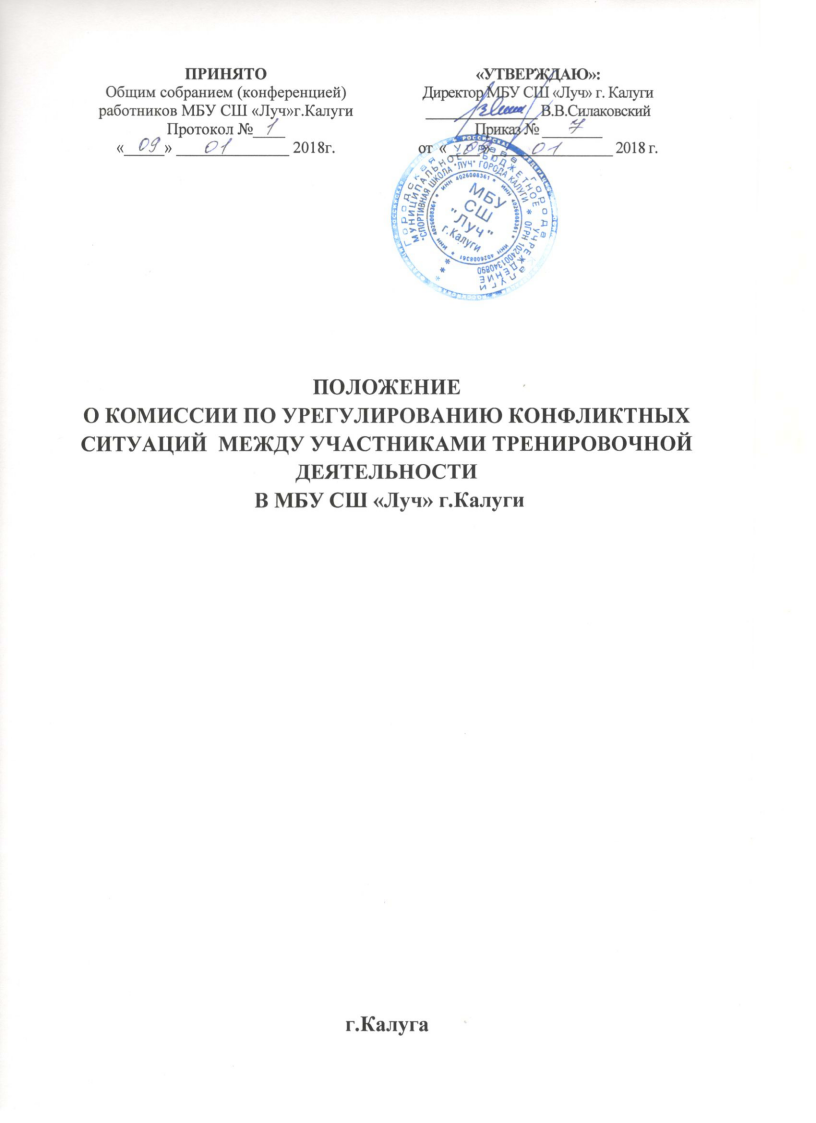 1. Основные положенияНастоящее Положение устанавливает порядок создания, организации работы, принятия и исполнения решений Комиссией по урегулированию конфликтных ситуаций между участниками тренировочной деятельности в МБУ СШ «Луч» г.Калуги  (далее - Комиссия) (далее - Учреждение). Комиссия создается на основе Федерального законодательства в области физической культуры и спорта, Устава МБУ СШ «Луч» г.Калуги  в целях урегулирования конфликтных ситуаций между участниками тренировочной деятельности Учреждения по вопросам реализации права на занятия спортом, в том числе в случаях возникновения конфликта интересов тренеров, вопросам применения локальных нормативных актов, обжалования решений о применении к занимающимся дисциплинарного взыскания.В своей работе комиссия по урегулированию конфликтных ситуаций между участниками тренировочной деятельности должна обеспечивать соблюдение прав личности.2. Порядок избрания комиссииКомиссия по урегулированию конфликтных ситуаций между участниками тренировочной деятельности  создается из равного числа родителей (законных представителей) несовершеннолетних занимающихся в количестве 2-х человек и работников Учреждения в количестве 2-х человек. От работников в состав Комиссии входят кандидаты, получившие большинство голосов на общем собрании трудового коллектива Учреждения.От родительской общественности в состав Комиссии входят родители (законные представители) спортсменов, входящие в состав Управляющего совета Учреждения.Утверждение состава Комиссии оформляется приказом по Учреждению.Члены Комиссии осуществляют свою деятельность на безвозмездной основе.Срок полномочий Комиссии составляет один год.Досрочное прекращение полномочий члена Комиссии осуществляется:на основании личного заявления члена Комиссии об исключении из его состава;по требованию не менее 2/3 членов Комиссии, выраженному в письменной форме;в случае увольнения из Учреждения работника - члена Комиссии;в случае выхода (или перевыборов) из Управляющего совета родителей (законных представителей) спортсменов - членов Комиссии.2.8. В случае досрочного прекращения полномочий члена Комиссии в ее состав избирается новый представитель от соответствующей категории участников тренировочного процесса в соответствии с п. 2.1. настоящего Положения.3. Деятельность комиссииВ целях организации работы Комиссия избирает из своего состава председателя и секретаря.Комиссия собирается по мере необходимости в случае возникновения конфликтной ситуации в Учреждении, если стороны самостоятельно не урегулировали разногласия.Заявитель может обратиться в Комиссию в десятидневный срок со дня возникновения конфликтной ситуации и нарушения его прав.Обращение подается в письменной форме. В жалобе указываются конкретные факты или признаки нарушений прав участников тренировочного процесса, лица, допустившие нарушения, обстоятельства.Решение о проведении заседания Комиссии принимается ее председателем на основании обращения (жалобы, заявления, предложения) участника тренировочного процесса не позднее 5 (примерный срок) учебных дней с момента поступления такого обращения.Лицо, направившее в Комиссию обращение, вправе присутствовать при рассмотрении этого обращения на заседании Комиссии. Лица, чьи действия обжалуются в обращении, также вправе присутствовать на заседании Комиссии и давать пояснения.Для объективного и всестороннего рассмотрения обращений Комиссия вправе приглашать на заседания и заслушивать иных участников тренировочного процесса. Неявка данных лиц на заседание Комиссии либо немотивированный отказ от показаний не являются препятствием для рассмотрения обращения по существу.Комиссия в соответствии с полученным заявлением, заслушав мнения обеих сторон, принимает решение об урегулировании конфликтной ситуации.Комиссия принимает решения не позднее 10 учебных дней с момента начала его рассмотрения.В случае установления фактов нарушения прав участников тренировочного процесса, Комиссия принимает решение, направленное на восстановление нарушенных прав.На лиц, допустивших нарушение прав занимающихся, родителей (законных представителей) несовершеннолетних занимающихся, а также работников организации, Комиссия возлагает обязанности по устранению выявленных нарушений и (или) недопущению нарушений в будущем.Если нарушения прав участников тренировочного процесса возникли вследствие принятия решения спортивной организацией, в том числе вследствие издания локального нормативного акта, Комиссия принимает решение об отмене данного решения спортивной организации (локального нормативного акта) и указывает срок исполнения решения.Комиссия отказывает в удовлетворении жалобой на нарушение прав заявителя, если посчитает жалобу необоснованной, не выявит факты указанных нарушений, не установит причинно-следственную связь между поведением лица, действия которого обжалуются, и нарушением прав лица, подавшего жалобу или его законного представителя.Решения Комиссии принимаются простым большинством при наличии не менее 2/ 3 состава Комиссии.Решение Комиссии оформляется протоколом, который подписывают председатель и секретарь Комиссии.По требованию заявителя решение Комиссии может быть выдано ему в письменном виде.Решение Комиссии является обязательным для всех участников тренировочного процесса в Учреждении, и подлежит исполнению в сроки, предусмотренные указанным решением.Решение Комиссии может быть обжаловано в установленном законодательством РФ порядке.4. Права и обязанности членов комиссии4.1. Члены Комиссии имеют право:получать необходимые консультации различных специалистов и учреждений по вопросам, относящихся к компетенции Комиссии.принимать к рассмотрению заявления любого участника тренировочного процесса при несогласии с решением или действием администрации, тренера, родителя (законного представителя), занимающихся;рекомендовать, приостанавливать или отменять ранее принятое решение на основании проведенного изучения при согласии конфликтующих сторон;рекомендовать изменения в локальных актах спортивного учреждения с целью демократизации основ управления тренировочным процессом  или расширения прав участников тренировочного процесса.4.2. Члены Комиссии обязаны присутствовать на заседании, принимать решение по заявленному вопросу открытым голосованием, давать заявителю ответ в письменном и устном виде.5. Делопроизводство комиссии5.1. Все заседания Комиссии оформляются протоколами, которые хранится в Учреждении в течение пяти лет.